25. Πελοποννησιακός Πόλεμος: Αιτίες και αφορμές του πολέμου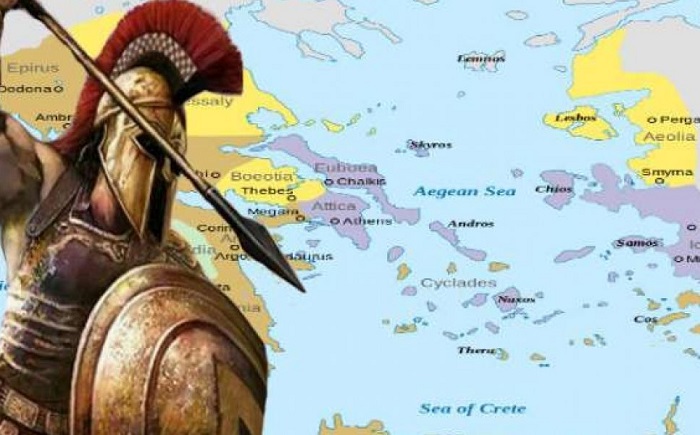 Τι είναι η αιτία και τι είναι η αφορμή; Μπορείς να δώσεις ένα παράδειγμα από την καθημερινή σου ζωή;Ποιες ήταν οι αιτίες που οδήγησαν στον Πελοποννησιακό πόλεμο; Ποια ήταν η αφορμή του Πελοποννησιακού πολέμου;Ποιες ήταν οι δυο σπουδαιότερες πόλεις της Ελλάδας και γιατί ανταγωνίζονταν η μία την άλλη;Πού συγκεντρώθηκαν οι εκπρόσωποι της Πελοποννησιακής Συμμαχίας και τι αποφάσισαν;Ποιες ήταν οι αντίπαλες συμμαχίες; Ποια είχε τη μεγαλύτερη δύναμη;Ποια ήταν η τελευταία προσπάθεια συμφιλίωσης που έγινες; Τι είπε ο απεσταλμένος του βασιλιά της Σπάρτης; Γιατί ο Πελοποννησιακός Πόλεμος ονομάστηκε εμφύλιος;Σημείο Σκέψης:Γιατί, κατά τη γνώμη σου ο πόλεμος αυτός ήταν τόσο φοβερός;
25. Πελοποννησιακός Πόλεμος: Αιτίες και αφορμές του πολέμουΤι είναι η αιτία και τι είναι η αφορμή; Μπορείς να δώσεις ένα παράδειγμα από την καθημερινή σου ζωή;Ποιες ήταν οι αιτίες που οδήγησαν στον Πελοποννησιακό πόλεμο; Ποια ήταν η αφορμή του Πελοποννησιακού πολέμου;Ποιες ήταν οι δυο σπουδαιότερες πόλεις της Ελλάδας και γιατί ανταγωνίζονταν η μία την άλλη;Πού συγκεντρώθηκαν οι εκπρόσωποι της Πελοποννησιακής Συμμαχίας και τι αποφάσισαν;Ποιες ήταν οι αντίπαλες συμμαχίες; Ποια είχε τη μεγαλύτερη δύναμη;Ποια ήταν η τελευταία προσπάθεια συμφιλίωσης που έγινες; Τι είπε ο απεσταλμένος του βασιλιά της Σπάρτης; Γιατί ο Πελοποννησιακός Πόλεμος ονομάστηκε εμφύλιος;Σημείο Σκέψης:Γιατί, κατά τη γνώμη σου ο πόλεμος αυτός ήταν τόσο φοβερός;
